Facultad de Ciencias de la Educación	Secretaría Académica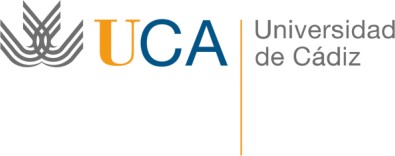 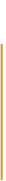 SOLICITUD PARA INTERCAMBIO DE GRUPOD./Dña.	D.N.I.  	Alumno/a del Grado en Ed.	, que pertenece al Curso	Grupo  	Correo electrónico UCA:  	yD./Dña.	D.N.I.  	Alumno/a del Grado en Ed.	, que pertenece al Curso	Grupo  	Correo electrónico UCA:  	SOLICITANEl intercambio de Grupo¹En Puerto Real, a	de	de  	Firma de los/las interesados/asFdo.:	Fdo.:  	DIRIGIDO A: Sra. SECRETARIA ACADÉMICARemitir a: secretarioacademico.educacion@uca.es¹ Deben adjuntar copia de matrícula para verificar datos del grupo